Refferensi :Beattie,B.R. dan Taylor, C.R., 1985, The Economics of Production, John Willey & Sons, USA. Versi Bahasa Indonesia diterjemahkan oleh Dr. Soeratno Josohardjono, MEc., dan Dr. Gunawan Sumodiningrat, MEc., 1996, Ekonomi Produksi, Gadjah Mada University Press, Yogyakarta, Indonesia.Hanafie, R., 2010, Pengantar Ekonomi Pertanian, Penerbit Andi, Yokyakarta.Mubyarto, 1972, Pengantar Ekonomi Pertanian, Penebar LP3ES, Jakarta.Perhepi, 2004, Rekonstruksi dan Restrukturisasi Ekonomi Pertanian, Perhepi. JakartaRahim A. dan Hastuti, D., 2007, Pengantar Teori dan Kasus Ekonomika Pertanian, Penebar Swadaya, Jakarta. Supriyati dan Suryani, E., 2006, Peranan, Peluang dan Kendala Pengembangan Agroindustri di Indonesia, Forum Penelitian Agroekonomi Volume 24 Bogor.Penilaian tes tertulisSoal : Menyiapkan tugas untuk pertemuan berikutnya berupa materi presentasi  tentang faktor-faktor produksi dalam pertanian (Indonesia).1. Refferensi :Beattie,B.R. dan Taylor, C.R., 1985, The Economics of Production, John Willey & Sons, USA. Versi Bahasa Indonesia diterjemahkan oleh Dr. Soeratno Josohardjono, MEc., dan Dr. Gunawan Sumodiningrat, MEc., 1996, Ekonomi Produksi, Gadjah Mada University Press, Yogyakarta, Indonesia.Hanafie, R., 2010, Pengantar Ekonomi Pertanian, Penerbit Andi, Yokyakarta.Mubyarto, 1972, Pengantar Ekonomi Pertanian, Penebar LP3ES, Jakarta.Perhepi, 2004, Rekonstruksi dan Restrukturisasi Ekonomi Pertanian, Perhepi. JakartaRahim A. dan Hastuti, D., 2007, Pengantar Teori dan Kasus Ekonomika Pertanian, Penebar Swadaya, Jakarta. Supriyati dan Suryani, E., 2006, Peranan, Peluang dan Kendala Pengembangan Agroindustri di Indonesia, Forum Penelitian Agroekonomi Volume 24 Bogor.2. Penilaian:    Non Test:Menyiapkan tugas untuk pertemuan berikutnya materi presentasi tentang prinsip-prinsip ekonomi dalam produksi pertanian.Ketepatan, Kesesuaian, kerapian dalam mensarikan materi yang dipresentasikan di depan audiens.1. Refferensi :Beattie,B.R. dan Taylor, C.R., 1985, The Economics of Production, John Willey & Sons, USA. Versi Bahasa Indonesia diterjemahkan oleh Dr. Soeratno Josohardjono, MEc., dan Dr. Gunawan Sumodiningrat, MEc., 1996, Ekonomi Produksi, Gadjah Mada University Press, Yogyakarta, Indonesia.Hanafie, R., 2010, Pengantar Ekonomi Pertanian, Penerbit Andi, Yokyakarta.Mubyarto, 1972, Pengantar Ekonomi Pertanian, Penebar LP3ES, Jakarta.Perhepi, 2004, Rekonstruksi dan Restrukturisasi Ekonomi Pertanian, Perhepi. JakartaRahim A. dan Hastuti, D., 2007, Pengantar Teori dan Kasus Ekonomika Pertanian, Penebar Swadaya, Jakarta. Supriyati dan Suryani, E., 2006, Peranan, Peluang dan Kendala Pengembangan Agroindustri di Indonesia, Forum Penelitian Agroekonomi Volume 24 Bogor.2. Penilaian Non Tes    Soal Keaktifan dan kerjasama antar anggota dalam diskusi kelompok tentang Prinsip ekonomi dalam kegiatan produksi pertanian. Kesesuaian, ketepatan dan kerapian dalam merangkum tugas kelompok tentang Prinsip ekonomi dalam kegiatan produksi pertanian. 1. Referensi :Beattie,B.R. dan Taylor, C.R., 1985, The Economics of Production, John Willey & Sons, USA. Versi Bahasa Indonesia diterjemahkan oleh Dr. Soeratno Josohardjono, MEc., dan Dr. Gunawan Sumodiningrat, MEc., 1996, Ekonomi Produksi, Gadjah Mada University Press, Yogyakarta, Indonesia.Hanafie, R., 2010, Pengantar Ekonomi Pertanian, Penerbit Andi, Yokyakarta.Mubyarto, 1972, Pengantar Ekonomi Pertanian, Penebar LP3ES, Jakarta.Perhepi, 2004, Rekonstruksi dan Restrukturisasi Ekonomi Pertanian, Perhepi. JakartaRahim A. dan Hastuti, D., 2007, Pengantar Teori dan Kasus Ekonomika Pertanian, Penebar Swadaya, Jakarta. Supriyati dan Suryani, E., 2006, Peranan, Peluang dan Kendala Pengembangan Agroindustri di Indonesia, Forum Penelitian Agroekonomi Volume 24 Bogor. 2. Penilaian Non Tes    Soal Ketepatan, kerapian materi  powerpoint PPT tentang Penawaran dan Permintaan hasil pertanianPenguasaan materi, presentasi Skill dan interaksi terhadap audience saat presentasi.Referensi :Beattie,B.R. dan Taylor, C.R., 1985, The Economics of Production, John Willey & Sons, USA. Versi Bahasa Indonesia diterjemahkan oleh Dr. Soeratno Josohardjono, MEc., dan Dr. Gunawan Sumodiningrat, MEc., 1996, Ekonomi Produksi, Gadjah Mada University Press, Yogyakarta, Indonesia.Hanafie, R., 2010, Pengantar Ekonomi Pertanian, Penerbit Andi, Yokyakarta.Mubyarto, 1972, Pengantar Ekonomi Pertanian, Penebar LP3ES, Jakarta.Perhepi, 2004, Rekonstruksi dan Restrukturisasi Ekonomi Pertanian, Perhepi. JakartaRahim A. dan Hastuti, D., 2007, Pengantar Teori dan Kasus Ekonomika Pertanian, Penebar Swadaya, Jakarta.Supriyati dan Suryani, E., 2006, Peranan, Peluang dan Kendala Pengembangan Agroindustri di Indonesia, Forum Penelitian Agroekonomi Volume 24 Bogor.Penilian tes tertulis   Soal Ketepatan, kerapian materi PPT tentang pemasaran komoditas pertanian.  Penguasaan materi, presentasi Skill dan interaksi terhadap audience saat presentasi.Referensi :Beattie,B.R. dan Taylor, C.R., 1985, The Economics of Production, John Willey & Sons, USA. Versi Bahasa Indonesia diterjemahkan oleh Dr. Soeratno Josohardjono, MEc., dan Dr. Gunawan Sumodiningrat, MEc., 1996, Ekonomi Produksi, Gadjah Mada University Press, Yogyakarta, Indonesia.Hanafie, R., 2010, Pengantar Ekonomi Pertanian, Penerbit Andi, Yokyakarta.Mubyarto, 1972, Pengantar Ekonomi Pertanian, Penebar LP3ES, Jakarta.Perhepi, 2004, Rekonstruksi dan Restrukturisasi Ekonomi Pertanian, Perhepi. JakartaRahim A. dan Hastuti, D., 2007, Pengantar Teori dan Kasus Ekonomika Pertanian, Penebar Swadaya, Jakarta.Supriyati dan Suryani, E., 2006, Peranan, Peluang dan Kendala Pengembangan Agroindustri di Indonesia, Forum Penelitian Agroekonomi Volume 24 Bogor.Penilian tes tertulis   Soal Ketepatan, kerapian materi PPT tentang manajemen agribisnisPenguasaan materi, presentasi Skill dan interaksi terhadap audience saat presentasi.Referensi :Beattie,B.R. dan Taylor, C.R., 1985, The Economics of Production, John Willey & Sons, USA. Versi Bahasa Indonesia diterjemahkan oleh Dr. Soeratno Josohardjono, MEc., dan Dr. Gunawan Sumodiningrat, MEc., 1996, Ekonomi Produksi, Gadjah Mada University Press, Yogyakarta, Indonesia.Hanafie, R., 2010, Pengantar Ekonomi Pertanian, Penerbit Andi, Yokyakarta.Mubyarto, 1972, Pengantar Ekonomi Pertanian, Penebar LP3ES, Jakarta.Perhepi, 2004, Rekonstruksi dan Restrukturisasi Ekonomi Pertanian, Perhepi. JakartaRahim A. dan Hastuti, D., 2007, Pengantar Teori dan Kasus Ekonomika Pertanian, Penebar Swadaya, Jakarta.Supriyati dan Suryani, E., 2006, Peranan, Peluang dan Kendala Pengembangan Agroindustri di Indonesia, Forum Penelitian Agroekonomi Volume 24 Bogor.Penilaian Non TestKetepatan, kerapian materi PPT tentang kelembagaan dalam ekonomi  pertanian  yang sudah ditentukan.Penguasaan materi, presentasi Skill dan interaksi terhadap audience saat presentasi.Referensi :Beattie,B.R. dan Taylor, C.R., 1985, The Economics of Production, John Willey & Sons, USA. Versi Bahasa Indonesia diterjemahkan oleh Dr. Soeratno Josohardjono, MEc., dan Dr. Gunawan Sumodiningrat, MEc., 1996, Ekonomi Produksi, Gadjah Mada University Press, Yogyakarta, Indonesia.Hanafie, R., 2010, Pengantar Ekonomi Pertanian, Penerbit Andi, Yokyakarta.Mubyarto, 1972, Pengantar Ekonomi Pertanian, Penebar LP3ES, Jakarta.Perhepi, 2004, Rekonstruksi dan Restrukturisasi Ekonomi Pertanian, Perhepi. JakartaRahim A. dan Hastuti, D., 2007, Pengantar Teori dan Kasus Ekonomika Pertanian, Penebar Swadaya, Jakarta.Supriyati dan Suryani, E., 2006, Peranan, Peluang dan Kendala Pengembangan Agroindustri di Indonesia, Forum Penelitian Agroekonomi Volume 24 Bogor.Penilaian       Non- tes :Sistematika, ketepatan dan kerapian dalam mensarikan dan meringkas jurnal dalam bentuk  makalah tentang konsep perdagangan komoditas pertanian.Keaktifan dan kerjasama antar anggota dalam diskusi kelompok tentang konsep perdagangan komoditas pertanian. Referensi :Beattie,B.R. dan Taylor, C.R., 1985, The Economics of Production, John Willey & Sons, USA. Versi Bahasa Indonesia diterjemahkan oleh Dr. Soeratno Josohardjono, MEc., dan Dr. Gunawan Sumodiningrat, MEc., 1996, Ekonomi Produksi, Gadjah Mada University Press, Yogyakarta, Indonesia.Hanafie, R., 2010, Pengantar Ekonomi Pertanian, Penerbit Andi, Yokyakarta.Mubyarto, 1972, Pengantar Ekonomi Pertanian, Penebar LP3ES, Jakarta.Perhepi, 2004, Rekonstruksi dan Restrukturisasi Ekonomi Pertanian, Perhepi. JakartaRahim A. dan Hastuti, D., 2007, Pengantar Teori dan Kasus Ekonomika Pertanian, Penebar Swadaya, Jakarta.Supriyati dan Suryani, E., 2006, Peranan, Peluang dan Kendala Pengembangan Agroindustri di Indonesia, Forum Penelitian Agroekonomi Volume 24 Bogor.Penilaian       Non- tes :Sistematika, ketepatan dan kerapian dalam mensarikan dan me ringkas jurnal dalam bentuk  makalah tentang kebijakan pertanian.Keaktifan dan kerjasama antar anggota dalam diskusi kelompok tentang kebijakan pertanian.1. Referensi :Beattie,B.R. dan Taylor, C.R., 1985, The Economics of Production, John Willey & Sons, USA. Versi Bahasa Indonesia diterjemahkan oleh Dr. Soeratno Josohardjono, MEc., dan Dr. Gunawan Sumodiningrat, MEc., 1996, Ekonomi Produksi, Gadjah Mada University Press, Yogyakarta, Indonesia.Hanafie, R., 2010, Pengantar Ekonomi Pertanian, Penerbit Andi, Yokyakarta.Mubyarto, 1972, Pengantar Ekonomi Pertanian, Penebar LP3ES, Jakarta.Perhepi, 2004, Rekonstruksi dan Restrukturisasi Ekonomi Pertanian, Perhepi. JakartaRahim A. dan Hastuti, D., 2007, Pengantar Teori dan Kasus Ekonomika Pertanian, Penebar Swadaya, Jakarta.Supriyati dan Suryani, E., 2006, Peranan, Peluang dan Kendala Pengembangan Agroindustri di Indonesia, Forum Penelitian Agroekonomi Volume 24 Bogor.2. Penilaian tes tertulis    Soal Sistematika, ketepatan dan kerapian dalam mensarikan dan meringkas jurnal dalam bentuk makalah tentang pembangunan ekonomi pedesaan berlandaskan AgroteknologiKeaktifan dan kerjasama antar anggota dalam diskusi kelompok tentang pembangunan ekonomi pedesaan berlandaskan Agroteknologi1. Referensi :Beattie,B.R. dan Taylor, C.R., 1985, The Economics of Production, John Willey & Sons, USA. Versi Bahasa Indonesia diterjemahkan oleh Dr. Soeratno Josohardjono, MEc., dan Dr. Gunawan Sumodiningrat, MEc., 1996, Ekonomi Produksi, Gadjah Mada University Press, Yogyakarta, Indonesia.Hanafie, R., 2010, Pengantar Ekonomi Pertanian, Penerbit Andi, Yokyakarta.Mubyarto, 1972, Pengantar Ekonomi Pertanian, Penebar LP3ES, Jakarta.Perhepi, 2004, Rekonstruksi dan Restrukturisasi Ekonomi Pertanian, Perhepi. JakartaRahim A. dan Hastuti, D., 2007, Pengantar Teori dan Kasus Ekonomika Pertanian, Penebar Swadaya, Jakarta.Supriyati dan Suryani, E., 2006, Peranan, Peluang dan Kendala Pengembangan Agroindustri di Indonesia, Forum Penelitian Agroekonomi Volume 24 Bogor.2. Penilaian tes tertulis    Soal Sistematika, ketepatan dan kerapian dalam mensarikan dan meringkas jurnal dalam bentuk Makalah tentang tentang aspek ketahanan panganKeaktifan dan kerjasama antar anggota dalam diskusi kelompok tentang tentang aspek ketahanan panganReferensi :Beattie,B.R. dan Taylor, C.R., 1985, The Economics of Production, John Willey & Sons, USA. Versi Bahasa Indonesia diterjemahkan oleh Dr. Soeratno Josohardjono, MEc., dan Dr. Gunawan Sumodiningrat, MEc., 1996, Ekonomi Produksi, Gadjah Mada University Press, Yogyakarta, Indonesia.Hanafie, R., 2010, Pengantar Ekonomi Pertanian, Penerbit Andi, Yokyakarta.Mubyarto, 1972, Pengantar Ekonomi Pertanian, Penebar LP3ES, Jakarta.Perhepi, 2004, Rekonstruksi dan Restrukturisasi Ekonomi Pertanian, Perhepi. JakartaRahim A. dan Hastuti, D., 2007, Pengantar Teori dan Kasus Ekonomika Pertanian, Penebar Swadaya, Jakarta.Supriyati dan Suryani, E., 2006, Peranan, Peluang dan Kendala Pengembangan Agroindustri di Indonesia, Forum Penelitian Agroekonomi Volume 24 Bogor.2. Penilaian Non Tes :Ketepatan, kerapian materi PPT tentang peranan, peluang dan kendala pengembangan agroindustri di Indonesia yang  sudah ditentukanPenguasaan materi, presentasi Skill dan interaksi terhadap audience saat presentasi.Referensi :Beattie,B.R. dan Taylor, C.R., 1985, The Economics of Production, John Willey & Sons, USA. Versi Bahasa Indonesia diterjemahkan oleh Dr. Soeratno Josohardjono, MEc., dan Dr. Gunawan Sumodiningrat, MEc., 1996, Ekonomi Produksi, Gadjah Mada University Press, Yogyakarta, Indonesia.Hanafie, R., 2010, Pengantar Ekonomi Pertanian, Penerbit Andi, Yokyakarta.Mubyarto, 1972, Pengantar Ekonomi Pertanian, Penebar LP3ES, Jakarta.Perhepi, 2004, Rekonstruksi dan Restrukturisasi Ekonomi Pertanian, Perhepi. JakartaRahim A. dan Hastuti, D., 2007, Pengantar Teori dan Kasus Ekonomika Pertanian, Penebar Swadaya, Jakarta.Supriyati dan Suryani, E., 2006, Peranan, Peluang dan Kendala Pengembangan Agroindustri di Indonesia, Forum Penelitian Agroekonomi Volume 24 Bogor.Penilaian Non Tes :Ketepatan, kerapian materi PPT tentang peranan tentang potensi lembaga keuangan mikro dalam pembangunan ekonomi pedesaan dan kebijakan pengembangannya yang  sudah ditentukanPenguasaan materi, presentasi Skill dan interaksi terhadap audience saat presentasi.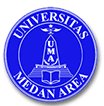 UNIVERSITAS MEDAN AREAFAKULTAS               : PERTANIANPROGRAM STUDI  : AGROTEKNOLOGIRENCANA PELAKSANAAN PERKULIAHAN (RPP)RENCANA PELAKSANAAN PERKULIAHAN (RPP)PERTEMUAN IPERTEMUAN IPERTEMUAN IProgram Studi:AgroteknologiMata Kuliah:Ekonomi  PertanianKode Mata Kuliah :FPT20007SKS:2  SKSSemester:IWaktu:100 menitDosen:Rika Fitri Ilvira S.TP, M.ScCPMK:Mampu menjelaskan dan mendeskripsi tentang definisi dan ruang lingkup ekonomi pertanian, karakteristik ekonomi pertanian, prospek ekonomi pertanian, masalah ekonomi pertanian dan solusi, model ekonomi pertanianSub-CPMK :Mampu menjelaskan definisi dan ruang lingkup ekonomi Pertanian.Materi Ajar:Kontrak kuliah dan silabusDefinisi dan ruang lingkup ekonomi pertanianKarakteristik ekonomi pertanian Prospek ekonomi pertanianMasalah ekonomi pertanian dan solusiModel ekonomi pertanianKegiatan PerkuliahanKegiatan PerkuliahanKegiatan PerkuliahanKegiatan PerkuliahanTahap KegiatanUraian KegiatanMetodeEstimasi WaktuPendahuluanMengucapkan salam dan membuka kelas dengan doaMenjelaskan kontrak kuliah dan silabusMembagi mahasiswa  dalam kelompok kelompok diskusi dalam satu semesterCeramah dan diskusi30 menitKegiatan intiMenjelaskan tentang definisi dan ruang lingkup ekonomi pertanianMenjelaskan  tentang karakteristik ekonomi pertanianMenjelaskan tentang  prospek ekonomi pertanianMenjelaskan tentang masalah ekonomi pertanian dan solusiMenjelaskan tentang model ekonomi pertanianTugas dan latihan soalCeramah dan diskusi100 menitPenutupMenginformasikan tugas untuk pertemuan berikutnyaMemberikan  test tertulisMenutup kelas dengan doa Quis20 menitUNIVERSITAS MEDAN AREAFAKULTAS                : PERTANIANPROGRAM STUDI   : AGROTEKNOLOGIRENCANA PELAKSANAAN PERKULIAHAN (RPP)RENCANA PELAKSANAAN PERKULIAHAN (RPP)PERTEMUAN IIPERTEMUAN IIPERTEMUAN IIProgram Studi:AgroteknologiMata Kuliah:Ekonomi PertanianKode Mata Kuliah :FPT20007SKS:2  SKSSemester:IWaktu:100 menitDosen:Rika Fitri Ilvira, STP.,M.ScCPMK:Mengetahui dan mampu menjelaskan  Pengertian Proses Produksi Komoditas Pertanian, Faktor-faktor yang mempengaruhi Proses Produksi Komoditas Pertanian, Contoh Proses Produksi Komoditas Pertanian.Sub-CPMK :Mampu menjelaskan produksi komoditas pertanian.Materi Ajar:Pengertian Proses Produksi Komoditas PertanianFaktor-faktor yang mempengaruhi Proses Produksi Komoditas Pertanian Contoh Proses Produksi Komoditas PertanianKegiatan PerkuliahanKegiatan PerkuliahanKegiatan PerkuliahanKegiatan PerkuliahanTahap KegiatanUraian KegiatanMetodeEstimasi WaktuPendahuluanMengucapkan salam dan membuka kelas dengan doaMenyampaikan materi pertemuan dan metode pembelajaran yang dipakaiCeramah 5 menitKegiatan intiDengan menggunakan media infocus menjelaskan : Pengertian Proses Produksi Komoditas PertanianFaktor-faktor yang mempengaruhi Proses Produksi Komoditas Pertanian Contoh Proses Produksi Komoditas PertanianMemberikan kesempatan kepada mahasiswa untuk mengajukan pertanyaan apabila ada hal yang tidak jelasMenjawab pertanyaan mahasiswaMemberikan kesempatan mahasiswa untuk berdiskusiCeramah dan diskusiPemberian topic  yang disepakati125 menitPenutupMenginformasikan materi tugas untuk pertemuan  berikutnya Menutup kelas dengan doa 20 menitUNIVERSITAS MEDAN AREAFAKULTAS             : PERTANIANPROGRAM STUDI: AGROTEKNOLOGIRENCANA PELAKSANAAN PERKULIAHAN (RPP)RENCANA PELAKSANAAN PERKULIAHAN (RPP)PERTEMUAN  IIIPERTEMUAN  IIIPERTEMUAN  IIIProgram Studi:AgroteknologiMata Kuliah:Ekonomi PertanianKode Mata Kuliah :FPT20007SKS:2 SKSSemester:IWaktu:100 menitDosen:Rika Fitri Ilvira, STP.,M.ScCPMK:Mampu menjelaskan  hasil produksi dan biaya produksi,  fungsi produksi,  maksimum keuntungan dan minimum biaya,  produksi rata-rata (AP),  produk total (TP),  produk marginal (MP),  Hubungan AP, TP dan MP Sub-CPMK :Mengetahui dan mampu menjelaskan prinsip-prinsip ekonomi dalam proses produksiMateri Ajar:Hasil Produksi dan Biaya ProduksiFungsi ProduksiMaksimum Keuntungan dan Minimum BiayaProduksi Rata-rata (AP)Produk Total (TP)Produk Marginal (MP)Hubungan AP, TP dan MPKegiatan PerkuliahanKegiatan PerkuliahanKegiatan PerkuliahanKegiatan PerkuliahanTahap KegiatanUraian KegiatanMetodeEstimasi WaktuPendahuluanMengucapkan salam dan membuka kelas dengan doaMenjelaskan materi pertemuan dan metode pembelajaran yang akan dipakai.Ceramah dan diskusi5 menitKegiatan intiMenjelaskan ketentuan dan cara belajar kolaboratif di kelas.Menjelaskan tentang Hasil Produksi dan Biaya ProduksiMenjelaskan tentang Fungsi ProduksiMenjelaskan tentang  Maksimum Keuntungan dan Minimum BiayaMenjelaskan tentang Produksi Rata-rata (AP)Menjelaskan tentang Produk Total (TP)Menjelaskan tentang Produk Marginal (MP)Menjelaskan tentang  Hubungan AP, TP dan MPMembagi kelompok yang sudah ditentukan dengan topic masing-masing yang sudah diberikan.Mengawasi proses diskusi kelompok mahasiswa.Membantu memfasilitasi perbedaan pendapat pada saat diskusi.Menyimpulkan materi diskusi kelompok.Belajar kolaboratifMahasiswa diwajibkan menghafal Dasar persamaan persamaan matematis yang ada dalam kegiatan produksi pertanian125 menitPenutupMenginstruksikan untuk merangkum hasil dari materi diskusi untuk dikumpulkan.Menginformasikan tugas untuk pertemuan berikutnyaMenutup kelas dengan doa Ceramah20 menitUNIVERSITAS MEDAN AREAFAKULTAS             : PERTANIANPROGRAM STUDI: AGROTEKNOLOGIRENCANA PELAKSANAAN PERKULIAHAN (RPP)RENCANA PELAKSANAAN PERKULIAHAN (RPP)PERTEMUAN  IV dan VPERTEMUAN  IV dan VPERTEMUAN  IV dan VProgram Studi:AgroteknologiMata Kuliah:Ekonomi PertanianKode Mata Kuliah :FPT20007SKS:2 SKSSemester:IWaktu:100 menitDosen:Rika Fitri Ilvira, STP.,M.Sc.CPMK:Mampu menjelaskan tentang pengertian penawaran dan permintaan;  hukum, kurva penawaran dan permintaan komoditas pertanian, faktor-faktor yang mempengaruhi penawaran dan permintaan komoditas pertanian, elastisitas penawaran dan permintaan komoditas pertanian. Sub-CPMK :Mengetahui dan mampu menjelaskan tentang Penawaran dan PermintaanMateri Ajar:Pengertian Penawaran Komoditas PertanianHukum dan Kurva Penawaran Komoditas PertanianFaktor-faktor yang mempengaruhi penawaran Komoditas PertanianElastisitas penawaran komoditas pertanianPengertian Permintaan komoditas pertanianHukum dan Kurva Permintaan komoditas pertanianFaktor-faktor yang Mempengaruhi Permintaan komoditas pertanianElastisitas Permintaan komoditas pertanianKeseimbangan Pasar komoditas pertanianKegiatan PerkuliahanKegiatan PerkuliahanKegiatan PerkuliahanKegiatan PerkuliahanTahap KegiatanUraian KegiatanMetodeEstimasi WaktuPendahuluanMengucapkan salam dan membuka kelas dengan doamenjelaskan materi pertemuan dan metode pembelajaran yang akan dipakai.Ceramah 2 (10 menit)Kegiatan intiMenjelaskan tentang pengertian Penawaran Komoditas PertanianMenjelaskan tentang hukum dan Kurva Penawaran Komoditas PertanianMenjelaskan tentang faktor-faktor yang mempengaruhi penawaran Komoditas PertanianMenjelaskan tentang  elastisitas penawaran komoditas pertanianMenjelaskan tentang pengertian Permintaan komoditas pertanianMenjelaskan tentang hukum dan Kurva Permintaan komoditas pertanianMenjelaskan tentang faktor-faktor yang Mempengaruhi Permintaan komoditas pertanianMenjelaskan tentang elastisitas Permintaan komoditas pertanianMenjelaskan tentang keseimbangan Pasar komoditas pertanianMengarahkan mahasiswa untuk mempresentasikan tugas yang sudah diberikan dalam setiap kelompok.Mengawasi pelaksanaan presentasi masing –masing kelompok.Membimbing proses diskusi mahasiswaMemfasilitasi proses diskusi.Presentasi  diskusi2 ( 130 menit)PenutupMenginformasikan tugas untuk pertemuan  berikutnyaMenutup kelas dengan doa 2 (10 menit)UNIVERSITAS MEDAN AREAFAKULTAS             : PERTANIANPROGRAM STUDI: AGROTEKNOLOGIRENCANA PELAKSANAAN PERKULIAHAN (RPP)RENCANA PELAKSANAAN PERKULIAHAN (RPP)PERTEMUAN VI PERTEMUAN VI PERTEMUAN VI Program Studi:AgroteknologiMata Kuliah:Ekonomi PertanianKode Mata Kuliah :FPT20007SKS:2 SKSSemester:IWaktu:100 menitDosen:Rika Fitri Ilvira, STP.,M.ScCPMK:Mengetahui dan mampu menjelaskan tentang Pemasaran komoditas pertanian, pendekatan sistem, fungsi dan kegunaan pemasaran komoditas pertanian, lembaga dan saluran pemasaran, biaya dan keuntungan pemasaran, efisiensi  pemasaran.Sub-CPMK :Mengetahui dan mampu menjelaskan tentang Pemasaran komoditas pertanianMateri Ajar:Pengertian Pasar dan pemasaran Komoditas PertanianPendekatan sistem, fungsi dan kegunaan pemasaran komoditas pertanianLembaga dan saluran pemasaran komoditas pertanianBiaya dan keuntungan pemasaran komoditas pertanianEfisiensi pemasaran  komoditas pertanianKegiatan PerkuliahanKegiatan PerkuliahanKegiatan PerkuliahanKegiatan PerkuliahanTahap KegiatanUraian KegiatanMetodeEstimasi WaktuPendahuluanMengucapkan salam dan membuka kelas dengan doamenjelaskan materi pertemuan dan metode   pembelajaran yang akan dipakai.Ceramah dan diskusi2 (10  menit)Kegiatan intiMenjelaskan tentang pengertian Pasar dan pemasaran Komoditas PertanianMenjelaskan tentang pendekatan sistem, fungsi dan kegunaan pemasaran komoditas pertanianMenjelaskan tentang lembaga dan saluran pemasaran komoditas pertanianMenjelaskan tentang biaya dan keuntungan pemasaran komoditas pertanianMenjelaskan tentang  efisiensi pemasaran  komoditas pertanianMengarahkan mahasiswa untuk mempresentasikan tugas yang sudah diberikan dalam setiap kelompok.Mengawasi pelaksanaan presentasi masing - masing kelompok. Membimbing proses diskusi mahasiswaMemfasilitasi proses diskusi.Ceramah dan diskusi2 (130 menit)PenutupMenginformasikan tugas untuk pertemuan  berikutnyaMenutup kelas dengan doa2 (10  menit)UNIVERSITAS MEDAN AREA FAKULTAS             : PERTANIANPROGRAM STUDI: AGROTEKNOLOGIRENCANA PELAKSANAAN PERKULIAHAN (RPP)RENCANA PELAKSANAAN PERKULIAHAN (RPP)PERTEMUAN VIIPERTEMUAN VIIPERTEMUAN VIIProgram Studi:AgroteknologiMata Kuliah:Ekonomi PertanianKode Mata Kuliah :FPT20007SKS:2 SKSSemester:IWaktu:100 menitDosen:Rika Fitri Ilvira, STP.,M.ScCPMK:Mengetahui dan mampu menjelaskan tentang  Agroteknologi sebagai suatu system, peranan manajemen dalam Agribisnis, perbedaan manajemen Agribisnis dengan manajemen bisnis lain, strategi pengembangan Agribisnis Sub-CPMK :Mampu menjelaskan tentang manajemen  agribisnisMateri Ajar:Agribisnis sebagai suatu systemPeranan manajemen dalam agribisnisPerbedaan manajemen agribisnis dengan manajemen bisnis lainStrategi pengembangan  agribisnisKegiatan PerkuliahanKegiatan PerkuliahanKegiatan PerkuliahanKegiatan PerkuliahanTahap KegiatanUraian KegiatanMetodeEstimasi WaktuPendahuluanMengucapkan salam dan membuka kelas dengan doaMenjelaskan materi pertemuan dan metode   pembelajaran yang akan dipakai.Ceramah dan diskusi2 (10  menit)Kegiatan intiMenjelaskan tentang agribisnis sebagai suatu systemMenjelaskan tentang peranan manajemen dalam agribisnis Menjelaskan tentang perbedaan manajemen agribisnis dengan manajemen bisnis lainMenjelaskan tentang strategi pengembangan agribisnisMenjelaskan tentang  mengarahkan mahasiswa untuk mempresentasikan tugas yang sudah diberikan dalam setiap kelompok.Mengawasi pelaksanaan presentasi masing - masing kelompok. Membimbing proses diskusi mahasiswaMemfasilitasi proses diskusi.Ceramah dan diskusi2 (130 menit)PenutupMenginformasikan tugas untuk pertemuan  berikutnyaMenutup kelas dengan doa2 (10  menit)UNIVERSITAS MEDAN AREAFAKULTAS             : PERTANIANPROGRAM STUDI: AGROTEKNOLOGIRENCANA PELAKSANAAN PERKULIAHAN (RPP)RENCANA PELAKSANAAN PERKULIAHAN (RPP)PERTEMUAN  VIII (UTS)PERTEMUAN  VIII (UTS)PERTEMUAN  VIII (UTS)Program Studi:AgroteknologiMata Kuliah:Ekonomi PertanianKode Mata Kuliah :FPT20007SKS:2 SKSSemester:IWaktu:90 menitDosen:Rika Fitri Ilvira, STP.,M.ScDeskripsi:Mahasiswa mengikuti ujian tengah semester yang diselenggarakan oleh dosen pengajar matakuliah yang bersangkutan dalam mengevaluasi proses belajar mengaja selama 8x pertemuan dan juga untuk mengetahui serapan materi yang telah diberikan sesuai dengan SILABUS.Kegiatan PerkuliahanKegiatan PerkuliahanKegiatan PerkuliahanKegiatan PerkuliahanTahap KegiatanUraian KegiatanMetodeEstimasi WaktuPendahuluanMembaca TatatertibBerdoaSyarat mengikuti ujian tengah semesterMengisi daftar hadir keikutsertakan UTS5 menitKegiatan intiMahasiswa mengerjakan soal UTS yang disajikan oleh dosen pengampu matakuliahMahasiswa mematuhi tata tertib UTS80 menitPenutupMahasiswa mengumpulkan lembar jawaban secara tertib setelah mengikuti ujian tengah semester.5 menitUNIVERSITAS MEDAN AREAFAKULTAS             : PERTANIANPROGRAM STUDI: AGROTEKNOLOGIRENCANA PELAKSANAAN PERKULIAHAN (RPP)RENCANA PELAKSANAAN PERKULIAHAN (RPP)PERTEMUAN IXPERTEMUAN IXPERTEMUAN IXProgram Studi:AgribisnisMata Kuliah:Ekonomi  PertanianKode Mata Kuliah :FPT20007SKS:2  SKSSemester:IWaktu:100 menitDosen:Rika Fitri Ilvira, STP.,M.ScCPMK:Mengetahui dan mampu menjelaskan tentang aspek kelembagaan, penyuluhan, kredit, sosial dalam pemasaran Sub-CPMK :Mengetahui dan mampu menjelaskan tentang aspek kelembagaan dalam ekonomi  pertanian  Materi Ajar:Menjelaskan tentang kelembagaan dalam PemasaranMenjelaskan tentang kelembagaan PenyuluhanMenjelaskan tentang  kelembagaan KreditMenjelaskan tentang  kelembagaan SosialKegiatan PerkuliahanKegiatan PerkuliahanKegiatan PerkuliahanKegiatan PerkuliahanTahap KegiatanUraian KegiatanMetodeEstimasi WaktuPendahuluanMengucapkan salam dan membuka kelas dengan doaMenjelaskan materi pertemuan dan metode pembelajaran yang akan dipakai.Ceramah dan diskusi5 menitKegiatan intiMenjelaskan tentang  aspek kelembagaan, penyuluhan, kredit, sosial dalam pemasaran.Mengarahkan mahasiswa untuk mempresentasikan tugas yang sudah diberikan dalam setiap kelompok. Mengawasi pelaksanaan presentasi masing - masing kelompok.Membimbing proses diskusi mahasiswaMemfasilitasi proses diskusiPresentasi  dan diskusi140 menitPenutupMenginformasikan tugas untuk pertemuan berikutnyaMenutup kelas dengan doa 5 menitUNIVERSITAS MEDAN AREAFAKULTAS             : PERTANIANPROGRAM STUDI: AGROTEKNOLOGIRENCANA PELAKSANAAN PERKULIAHAN (RPP)RENCANA PELAKSANAAN PERKULIAHAN (RPP)PERTEMUAN  XPERTEMUAN  XPERTEMUAN  XProgram Studi:AgroteknologiMata Kuliah:Ekonomi PertanianKode Mata Kuliah :FPT20007SKS:2 SKSSemester:IWaktu:100 menitDosen:Rika Fitri Ilvira, STP.,M.ScCPMK:Mengetahui dan mampu menjelaskan tentang konsep  konsep pertukaran dalam perdagangan, Manfaat-manfaat perdagangan, Asal mula perdagangan pertanian, Teori perdagangan tradisional, perdagangan modern, Perbedaan perdagangan domestik dan perdagangan internasional.Sub-CPMK :Mampu menjelaskan   tentang konsep perdagangan komoditas pertanian.Materi Ajar:Konsep pertukaran dalam perdaganganManfaat-manfaat perdaganganAsal mula perdagangan pertanianTeori perdagangan tradisionalTeori perdagangan modernPerbedaan perdagangan domestik dan perdagangan internasionalKegiatan PerkuliahanKegiatan PerkuliahanKegiatan PerkuliahanKegiatan PerkuliahanTahap KegiatanUraian KegiatanMetodeEstimasi WaktuPendahuluanMengucapkan salam dan membuka kelas dengan doaMenjelaskan materi pertemuan dan metode  pembelajaran yang akan dipakai.Ceramah dan diskusi2x(10) menitKegiatan intiMenjelaskan pengertian konsep pertukaran dalam perdaganganMenjelaskan tentang manfaat-manfaat perdaganganMenjelaskan tentang asal mula perdagangan pertanianMenjelaskan tentang teori perdagangan tradisionalMenjelaskan tentang  teori perdagangan modernMenjelaskan tentang  perbedaan perdagangan domestik dan perdagangan internasionalMengarahkan mahasiswa untuk mendiskusikan tugas jurnal yang sudah di tentukan.Membimbing proses diskusi mahasiswaMemfasilitasi proses diskusi.CeramahPresentasi kelompok dan diskusi2x(30)  menit2x(100) menitPenutupMenginformasikan tugas untuk pertemuan berikutnyaMenutup kelas dengan doa 2x(5)  menitUNIVERSITAS MEDAN AREAFAKULTAS             : PERTANIANPROGRAM STUDI: AGROTEKNOLOGIRENCANA PELAKSANAAN PERKULIAHAN (RPP)RENCANA PELAKSANAAN PERKULIAHAN (RPP)PERTEMUAN  XIPERTEMUAN  XIPERTEMUAN  XIProgram Studi:AgroteknologiMata Kuliah:Ekonomi PertanianKode Mata Kuliah :FPT20007SKS:2 SKSSemester:IWaktu:100 menitDosen:Rika Fitri Ilvira, STP.,M.ScCPMK:Mengetahui dan mampu menjelaskan tentang kebijakan dan politik pertanian, kebijakan produksi pertanian, kebijakan subsidi pertanian,   kebijakan harga dalam pertanian, kebijakan pemasaran pertanian.Sub-CPMK :Mengetahui dan mampu menjelaskan tentang kebijakan pertanian. Materi Ajar:Kebijakan dan Politik PertanianKebijakan Produksi PertanianKebijakan Subsidi PertanianKebijakan Harga dalam PertanianKebijakan Pemasaran PertanianKegiatan PerkuliahanKegiatan PerkuliahanKegiatan PerkuliahanKegiatan PerkuliahanTahap KegiatanUraian KegiatanMetodeEstimasi WaktuPendahuluanMengucapkan salam dan membuka kelas dengan doaMenjelaskan materi pertemuan dan metode  pembelajaran yang akan dipakai.Ceramah dan diskusi2x(10) menitKegiatan intiMenjelaskan tentang Kebijakan dan Politik PertanianMenjelaskan tentang  Kebijakan Produksi PertanianMenjelaskan tentang Kebijakan Subsidi Pertanian Menjelaskan tentang Kebijakan Harga dalam PertanianMenjelaskan tentang  Kebijakan Pemasaran PertanianMengarahkan mahasiswa untuk mendiskusikan tugas jurnal yang sudah di tentukan.Membimbing proses diskusi mahasiswaMemfasilitasi proses diskusi.CeramahPresentasi kelompok dan diskusi2x(30)  menit2x(100) menitPenutupMenginformasikan tugas untuk pertemuan berikutnyaMenutup kelas dengan doa 2x(5)  menitUNIVERSITAS MEDAN AREAFAKULTAS             : PERTANIANPROGRAM STUDI: AGROTEKNOLOGIRENCANA PELAKSANAAN PERKULIAHAN (RPP)RENCANA PELAKSANAAN PERKULIAHAN (RPP)PERTEMUAN XIIPERTEMUAN XIIPERTEMUAN XIIProgram Studi:AgroteknologiMata Kuliah:Ekonomi PertanianKode Mata Kuliah :FPT20007SKS:2 SKSSemester:IWaktu:100 menitDosen:Rika Fitri Ilvira, STP.,M.ScCPMKMahasiswa mampu menjelaskan  tentang   Pembangunan infrastruktur ekonomi pedesaan, Pengembangan sistem inovasi pertanian, Pengembangan kelembagaan petani, Organisasi sumber daya dan berkelanjutan, Konsolidasi  agribisnis , Pemacuan investasiSub-CPMK :Mengetahui dan mampu menjelaskan tentang pembangunan ekonomi pedesaan berlandaskan  agribisnisMateri Ajar:Pembangunan infrastruktur ekonomi pedesaanPengembangan sistem inovasi pertanianPengembangan kelembagaan petaniOrganisasi sumber daya dan berkelanjutanKonsolidasi AgroteknologiPemacuan investasiKegiatan PerkuliahanKegiatan PerkuliahanKegiatan PerkuliahanKegiatan PerkuliahanTahap KegiatanUraian KegiatanMetodeEstimasi WaktuPendahuluanMengucapkan salam dan membuka kelas dengan doaMenjelaskan materi pertemuan dan metode  pembelajaran yang akan dipakai.Ceramah dan diskusi2 (10  menit)Kegiatan intiMenjelaskan  tentang   Pembangunan infrastruktur ekonomi pedesaanMenjelaskan  tentang   Pengembangan sistem inovasi pertanianMenjelaskan  tentang   Pengembangan kelembagaan petaniMenjelaskan  tentang   Organisasi sumber daya dan berkelanjutanMenjelaskan  tentang   Konsolidasi agribisnisMenjelaskan  tentang   Pemacuan investasi Mengarahkan mahasiswa untuk mendiskusikan tugas jurnal yang sudah di tentukan.Membimbing proses diskusi mahasiswaMemfasilitasi proses diskusi.Ceramah  Presentasi kelompok dan diskusi2 (30 menit)2 (100 menit)PenutupMenginformasikan tugas untuk pertemuan berikutnyaMenutup kelas dengan doa 2 (10 menit)UNIVERSITAS MEDAN AREAFAKULTAS             : PERTANIANPROGRAM STUDI: AGROTEKNOLOGIRENCANA PELAKSANAAN PERKULIAHAN (RPP)RENCANA PELAKSANAAN PERKULIAHAN (RPP)PERTEMUAN XIII PERTEMUAN XIII PERTEMUAN XIII Program Studi:AgroteknologiMata Kuliah:Ekonomi PertanianKode Mata Kuliah :FPT20007SKS:2 SKSSemester:IWaktu:100 menitDosen:Rika Fitri Ilvira, STP.,M.ScCPMKMahasiswa mampu menjelaskan  pengertian ketahanan pangan,  landasan hukum ketahanan pangan,  tujuan ketahanan pangan,  sasaran ketahanan pangan,  strategi ketahanan pangan,  penganekaragaman panganSub-CPMK :Mengetahui dan mampu menjelaskan tentang aspek ketahanan pangan  Materi Ajar:Pengertian ketahanan panganLandasan hukum ketahanan pangan Tujuan ketahanan panganSasaran ketahanan panganStrategi ketahanan panganPenganekaragaman panganKegiatan PerkuliahanKegiatan PerkuliahanKegiatan PerkuliahanKegiatan PerkuliahanTahap KegiatanUraian KegiatanMetodeEstimasi WaktuPendahuluanMengucapkan salam dan membuka kelas dengan doaMenjelaskan materi pertemuan dan metode  pembelajaran yang akan dipakai.Ceramah dan diskusi2 (10  menit)Kegiatan intiMenjelaskan tentang pengertian ketahanan panganMenjelaskan tentang  landasan hukum ketahanan pangan Menjelaskan tentang  tujuan ketahanan panganMenjelaskan tentang  sasaran ketahanan panganMenjelaskan tentang  strategi ketahanan panganMenjelaskan tentang  penganekaragaman panganMengarahkan mahasiswa untuk mendiskusikan tugas jurnal yang sudah di tentukan.Membimbing proses diskusi mahasiswaMemfasilitasi proses diskusi.Ceramah  Presentasi kelompok dan diskusi2 (30 menit)2 (100 menit)PenutupMenginformasikan tugas untuk pertemuan berikutnyaMenutup kelas dengan doa 2 (10 menit)UNIVERSITAS MEDAN AREAFAKULTAS             : PERTANIANPROGRAM STUDI: AGROTEKNOLOGIRENCANA PELAKSANAAN PERKULIAHAN (RPP)RENCANA PELAKSANAAN PERKULIAHAN (RPP)PERTEMUAN  XIVPERTEMUAN  XIVPERTEMUAN  XIVProgram Studi:AgroteknologiMata Kuliah:Ekonomi PertanianKode Mata Kuliah :FPT20007SKS:2 SKSSemester:IWaktu:100 menitDosen:Rika Fitri Ilvira, STP.,M.ScCPMKMahasiswa mengetahui dan mampu menjelaskan tentang  pengertian agroindustri, peranan agroindustri dalam perekonomian nasional, peluang dan kendala pengembangan agroindustri dan implikasi dari kebijakan agroindustri  Sub-CPMK :Mengetahui dan mampu menjelaskan tentang peranan, peluang dan kendala pengembangan agroindustri di IndonesiaMateri Ajar:Pengertian agroindustriPeranan agroindustri dalam perekonomian nasionalPeluang dan kendala pengembangan agroindustriImplikasi dari kebijakan agroindustriKegiatan PerkuliahanKegiatan PerkuliahanKegiatan PerkuliahanKegiatan PerkuliahanTahap KegiatanUraian KegiatanMetodeEstimasi WaktuPendahuluanMengucapkan salam dan membuka kelas dengan doaMenjelaskan materi dan metode pembeajaran yang digunakan.Ceramah dan diskusi2 ( 10 menit)Kegiatan intiMenjelaskan pengertian  tentang agroindustriMenjelaskan tentang peranan agroindustri dalam perekonomian nasionalMenjelaskan tentang  peluang dan kendala pengembangan agroindustriMenjelaskan tentang implikasi dari kebijakan agroindustri peranan Perdagangan internasional dalam pendapatan  nasional keseimbanganMengarahkan mahasiswa untuk mempresentasikan tugas meringkas jurnalyang sudah  ditentukan dalam setiap kelompok. Mengawasi pelaksanaan presentasi masing - masing kelompok.Membimbing proses diskusi mahasiswa Memfasilitasi proses diskusi.CeramahPrsentasi dan diskusi dalam kelompok kecil2 (30 menit)2 (100 menit)PenutupMenginformasikan tugas untuk pertemuan berikutnyaMenutup kelas dengan doa 10 menitUNIVERSITAS MEDAN AREAFAKULTAS             : PERTANIANPROGRAM STUDI: AGROTEKNOLOGIRENCANA PELAKSANAAN PERKULIAHAN (RPP)RENCANA PELAKSANAAN PERKULIAHAN (RPP)PERTEMUAN  XVPERTEMUAN  XVPERTEMUAN  XVProgram Studi:AgroteknologiMata Kuliah:Ekonomi PertanianKode Mata Kuliah :FPT20007SKS:2+1 SKSSemester:IIIWaktu:100 menitDosen:Rika Fitri Ilvira, STP.,M.ScCPMKMengetahui dan mampu menjelaskan pengertian, profil, kinerja, potensi, permasalahan  lembaga keuangan  potensi, kebijakan pengembangan dan implementasi serta strategi nasional lembaga keuangan mikro dalam pembangunan ekonomi pedesaan.Sub-CPMK :Mengetahui dan mampu menjelaskan tentang potensi lembaga keuangan mikro dalam pembangunan ekonomi pedesaan dan kebijakan pengembangannyaMateri Ajar:Pengertian lembaga keuangan mikroProfil lembaga keuangan mikroKinerja lembaga keuangan mikro Potensi dan peranan lembaga keuangan mikroPermasalahan yang dihadapi lembaga keuangan mikroKebijakan pengembangan lembaga keuangan mikroImplementasi kebijakan dan strategi nasional keuangan mikroKegiatan PerkuliahanKegiatan PerkuliahanKegiatan PerkuliahanKegiatan PerkuliahanTahap KegiatanUraian KegiatanMetodeEstimasi WaktuPendahuluanMengucapkan salam dan membuka kelas dengan doaMenjelaskan materi dan metode pembeajaran yang digunakan.Ceramah dan diskusi2 ( 10 menit)Kegiatan intiMenjelaskan tentang pengertian lembaga keuangan mikroMenjelaskan tentang profil lembaga keuangan mikroMenjelaskan tentang  kinerja lembaga keuangan mikro Menjelaskan tentang  potensi dan peranan lembaga keuangan mikroMenjelaskan tentang permasalahan yang dihadapi lembaga keuangan mikroMenjelaskan tentang  kebijakan pengembangan lembaga keuangan mikroImplementasi kebijakan dan strategi nasional keuangan mikropengertian  tentang agroindustriMengarahkan mahasiswa untuk mempresentasikan tugas meringkas jurnalyang sudah  ditentukan dalam setiap kelompok. Mengawasi pelaksanaan presentasi masing - masing kelompok.Membimbing proses diskusi mahasiswa Memfasilitasi proses diskusi.CeramahPrsentasi dan diskusi dalam kelompok kecil2 (30 menit)2 (100 menit)PenutupMenginformasikan tugas untuk pertemuan berikutnyaMenutup kelas dengan doa 10 menitUNIVERSITAS MEDAN AREAFAKULTAS             : PERTANIANPROGRAM STUDI: AGROTEKNOLOGIRENCANA PELAKSANAAN PERKULIAHAN (RPP)RENCANA PELAKSANAAN PERKULIAHAN (RPP)PERTEMUAN  XVI (UAS)PERTEMUAN  XVI (UAS)PERTEMUAN  XVI (UAS)Program Studi:AgroteknologiMata Kuliah:Ekonomi PertanianKode Mata Kuliah :FPT20007SKS:2 SKSSemester:IIIWaktu:90 menitDosen:Rika Fitri Ilvira, STP.,M.ScDeskripsi:Mahasiswa mengikuti ujian Akhir semester yang diselenggarakan oleh dosen pengajar matakuliah yang bersangkutan dalam mengevaluasi proses belajar mengajar selama 8x pertemuan dan juga untuk mengetahui serapan materi yang telah diberikan sesuai dengan SILABUS.Kegiatan PerkuliahanKegiatan PerkuliahanKegiatan PerkuliahanKegiatan PerkuliahanTahap KegiatanUraian KegiatanMetodeEstimasi WaktuPendahuluanMembaca TatatertibBerdoaSyarat mengikuti ujian tengah semesterMengisi daftar hadir keikutsertakan UAS5 menitKegiatan intiMahasiswa mengerjakan soal UAS yang disajikan oleh dosen pengampu matakuliahMahasiswa mematuhi tata tertib UAS80 menitPenutupMahasiswa mengumpulkan lembar jawaban secara tertib setelah mengikuti ujian akhir semester. 5 menit